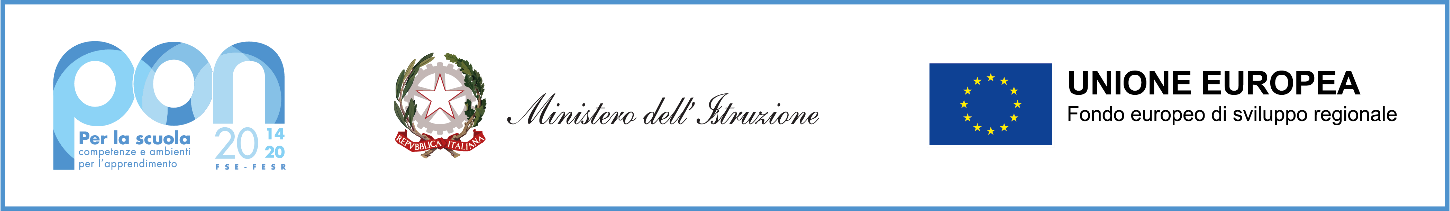 Ministero dell’Istruzione e del MeritoIstituto Comprensivo “Guglielmo Marconi” di CasalmaggioreVia Alcide De Gasperi, 4 – 26041 CasalmaggioreC.F. 81002130193 – C.M. CRIC816008 - Tel. 0375285611 - Fax 0375285697e-mail: cric816008@istruzione.it - e-mail certificata: cric816008@pec.istruzione.itSito web: http://www.icmarconicasalmaggiore.edu.itAllegato BSCHEDA SINTETICA DI AUTOVALUTAZIONE TITOLI ED ESPERIENZECognome e nome (candidato)TITOLI STUDIO E PROFESSIONALITITOLI STUDIO E PROFESSIONALIPunteggio acura del CandidatoPunteggio acura della CommissioneDIPLOMA DI LAUREA SPECIFICATAMENTE INDICATA AL C. 5 DELL’ART. 32 D.LGS. 81/2008vecchio ordinamentoo specialistica o magistrale triennale40 punti30 puntiDiploma di istruzione superior (in alternativa a Diploma di Laurea di cui sopra)10 puntiCorsi di Formazione coerenti con il profilo richiesto1 punto per attestato (max 5 puntiDocenza corsi di formazione1 punto per ogni corso (max 5 punti)ESPERIENZE ANNUALI COME R.S.P.P.      max 10 puntiIndicare ogni esperienzaESPERIENZE ANNUALI COME R.S.P.P.      max 10 puntiIndicare ogni esperienzaColloquio oraleMax 30 puntiTOTALEPUNTIPUNTI